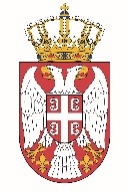 Permanent Mission of the Republic of Serbia to the United Nations Office in GenevaWorking Group for UPR Interactive Dialogue on Report of Moldova	February 2022The Republic of Serbia welcomes the delegation of Moldova   at the UPR’s Session and thanks for presenting the National Report. Moldova has shown a high level of dedicated approach to the UPR process, and we commend all the measures its authorities has taken in order to respond to the UPR recommendations.             We would like to recommend to Moldova  to strengthen the role and independence of the Office of the Ombudsman and the Equality Council by, inter alia, ensuring that they could provide effective remedies and guaranteeing their financial independence with sufficient budgetary and human resources for their adequate and effective functioning;              Serbia wishes Moldova  a fruitful review process.